ЦЕПОВАЯ КОСИЛКА.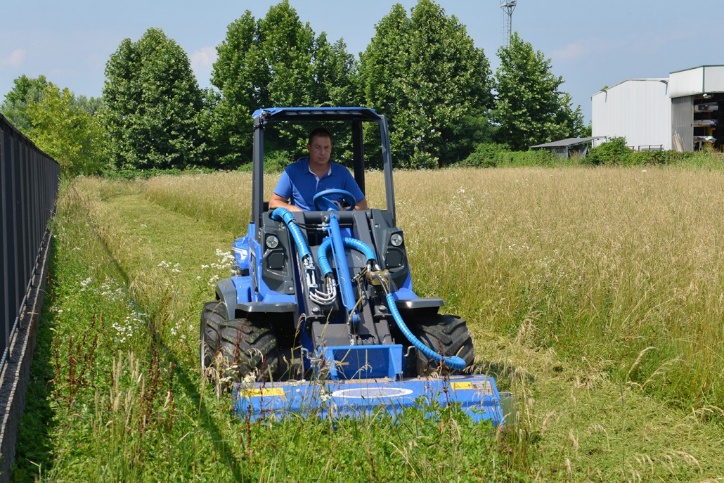 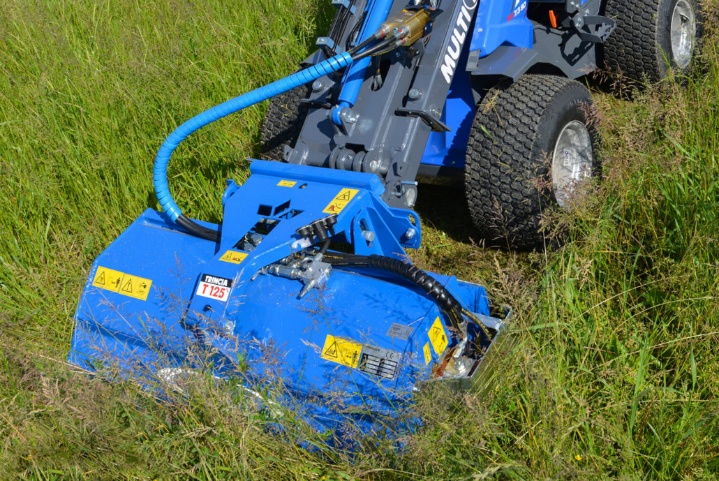 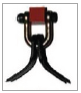 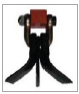 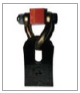 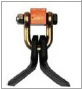 ОСОБЕННОСТИ И ПРЕИМУЩЕСТВА: - мощная; - надёжная и эффективная; - плавающая головка – копирует рельеф местности;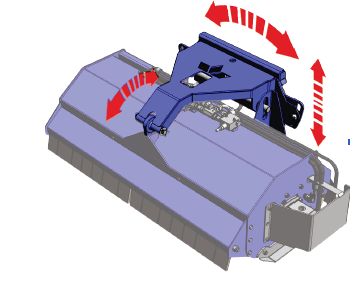 - автоматический запорный клапан - останавливает нож при подъеме цеповой косилки.;- экономичная;- прямой привод: гидравлический двигатель, установленный непосредственно на валу;- большой задний каток - лучшая устойчивость и меньшее сопротивление при скашивании;- Более длинные и широкие полозья по бокам.Цеповая косилка - это косилка, на барабане которой расположены режущие ножи-цепы, предназначенная для скашивания высокой травы и кустарников толщиной до 20 мм. Цеповая косилка лучше всего подходит для мест с высокой густой растительностью, где нужна большая мощь, но покос будет грубый. Наиболее распространенные области применения этой косилки - луга, берега, дворы и т. д. Широкий выбор режущих инструментов делает этот агрегат пригодным для стрижки мелкой травы, а также для более тяжелых условий работы. Цеповая косилка – самая мощная в классе косилок .Примечание: необходим клапан с плавающей стрелой на минипогрузчике.* - требуется адаптер                                                                          рекомендуемые модели                                     совместимы                                          не совместимыМодельЗахватВысота срезаКоличество ножей-цеповМассаКодЦены110110см.2-10см.30шт.122кг.C890590125125см.2-10см.36шт.145кг.C890591155155см.2-10см.42шт.162кг.С890592ПлатформаСерииСерииСерииСерииСерииСерииСерииСерииСерииСерииСерииСерииСерииСерииСерииСерииСерииПлатформа124556778910SDSDSDSD12*EZ7Платформа1245.25.367.27.389106,37,38,49,512*EZ7110125155